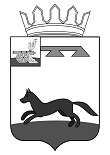 АДМИНИСТРАЦИЯ  МУНИЦИПАЛЬНОГО   ОБРАЗОВАНИЯ«ХИСЛАВИЧСКИЙ   РАЙОН» СМОЛЕНСКОЙ  ОБЛАСТИП О С Т А Н О В Л Е Н И Е от 11 октября  2023 г.  № 385«О внесении изменений в Устав муниципального бюджетного учреждения дополнительного образования «Хиславичская детская школа искусств»  «Хиславичского» района Смоленской области» В соответствии с Гражданским кодексом Российской Федерации, Федеральным законом от 12.01.1996 № 7 –ФЗ «О некоммерческих организациях» и с целью приведения Устава  муниципального бюджетного учреждения дополнительного образования «Хиславичская детская школа искусств»  «Хиславичского» района Смоленской области в соответствие с действующим законодательством,Администрация муниципального образования «Хиславичский район» Смоленской области   п о с т а н о в л я е т:Внести следующие изменения в Устав Муниципального бюджетного учреждения дополнительного образования  «Хиславичской детской  школы искусств» Хиславичского района Смоленской области, утвержденный постановлением Администрации муниципального образования «Хиславичский район» Смоленской области от 27 января 2015г № 24:В подразделе 1.4.  раздела 1 «Общие положения» изложить в следующей редакции:Учредителем   Учреждения   является   муниципальное  образование «Хиславичский район» Смоленской области (далее - Учредитель).Функции  и  полномочия  Учредителя  осуществляет Администрация муниципального образования «Хиславичский район» Смоленской области (далее - орган, осуществляющий функции и полномочия Учредителя).Учреждение находится в ведомственном подчинении отдела по культуре и спорту Администрации муниципального образования «Хиславичский район» Смоленской области (далее Ведомственный орган).Полномочия по государственной регистрации изменений в Устав  Муниципального бюджетного учреждения дополнительного образования  «Хиславичской детской  школы искусств» «Хиславичского» района Смоленской области возложить на директора учреждения – Скадорва Жанну Дмитриевну.И.п. Главы  муниципального образования «Хиславичский район»Смоленской области		                                                                  С.А. ШапкинВизирование правового акта:Отп. 1 экз. – в делоИсп.: Боровская Т.И.«11» октября 2023 г.Разослать: прокуратура - 1, отдел культуры  - 1, ДШИ-1Визы:Ю.Н. Климова_____________«11» октября 2023 г Визы:Е.А. Миллер_____________«11» октября 2023 г Визы:Т.В. Ущеко_____________«11» октября 2023 г 